§475.  Conditions of employment1.  Temporary unclassified service.  Interns are considered temporary, unclassified employees of the county and local governments.  The employing county or local government office may discharge an intern for cause with one week's advance notice to the intern and the center.  The center may reassign an intern or release the intern from the program with one week's advance notice to the intern and the office when it is considered in the best interest of the program.[PL 2005, c. 656, §1 (NEW).]2.  Salary.  The center shall determine from time to time an appropriate minimum salary for interns, which must be paid by the participating county and local government offices.  The center may negotiate the placement of an intern within county or local government and, to further the purposes of the intern program, may make funds from this chapter available to the intern.[PL 2005, c. 656, §1 (NEW).]3.  Internship training.  Participating county or local government offices shall release intern personnel to participate in paid orientation or training activities planned by the center as part of the internship program.[PL 2005, c. 656, §1 (NEW).]SECTION HISTORYPL 2005, c. 656, §1 (NEW). The State of Maine claims a copyright in its codified statutes. If you intend to republish this material, we require that you include the following disclaimer in your publication:All copyrights and other rights to statutory text are reserved by the State of Maine. The text included in this publication reflects changes made through the First Regular Session and the First Special Session of the131st Maine Legislature and is current through November 1, 2023
                    . The text is subject to change without notice. It is a version that has not been officially certified by the Secretary of State. Refer to the Maine Revised Statutes Annotated and supplements for certified text.
                The Office of the Revisor of Statutes also requests that you send us one copy of any statutory publication you may produce. Our goal is not to restrict publishing activity, but to keep track of who is publishing what, to identify any needless duplication and to preserve the State's copyright rights.PLEASE NOTE: The Revisor's Office cannot perform research for or provide legal advice or interpretation of Maine law to the public. If you need legal assistance, please contact a qualified attorney.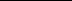 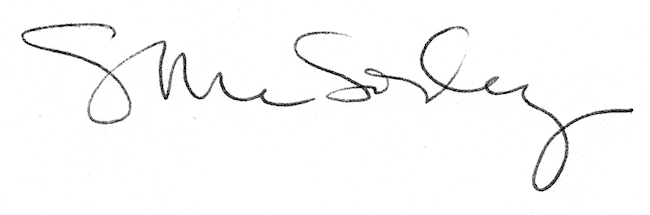 